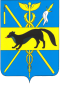 СОВЕТ НАРОДНЫХ ДЕПУТАТОВ БОГУЧАРСКОГО МУНИЦИПАЛЬНОГО РАЙОНА ВОРОНЕЖСКОЙ ОБЛАСТИРЕШЕНИЕот «__24__»__05_ 2018 года  №__83__                                              г. БогучарО принятии полномочий по решению вопросов местного значениягородского поселения – город Богучар В соответствии с Федеральным законом от 06.10.2003 № 131-ФЗ «Об общих принципах организации местного самоуправления в Российской Федерации»,  рассмотрев решение Совета народных депутатов городского поселения – город Богучар Богучарского муниципального района Воронежской области, Совет народных депутатов Богучарского муниципального района р е ш и л:	1. Принять от городского поселения – город Богучар Богучарского муниципального района Воронежской области полномочия по  вопросам местного значения городского поселения – город Богучар  в части  строительства участка теплотрассы от ТК -5 ЦТП до ТК-7 котельной № 2 по ул. Рубцова и ремонта участка теплотрассы от ТК -1 до ТК -9 по ул. Карла Маркса г. Богучара.	2. Администрации Богучарского муниципального района заключить с администрацией городского поселения – город Богучар соглашение о передаче полномочий, указанных в пункте 1 данного решения.	3. Контроль  за выполнением данного решения возложить на постоянную комиссию Совета народных депутатов Богучарского муниципального района по бюджету, финансам, налогам и предпринимательству (Жданов В.К.) и заместителя главы администрации Богучарского муниципального района Воронежской области  Кожанова А.Ю.Председатель Совета народных депутатов Богучарского муниципального  района                                     Ю.В.ДорохинаГлава Богучарского муниципального района                                                                В.В. Кузнецов     